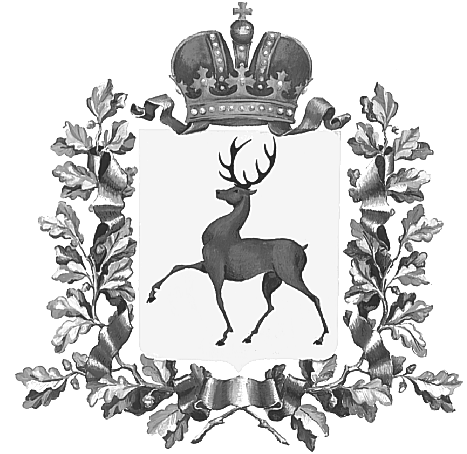 СОВЕТ ДЕПУТАТОВ ГОРОДСКОГО ОКРУГА НАВАШИНСКИЙНИЖЕГОРОДСКОЙ ОБЛАСТИРЕШЕНИЕ28  марта 2019                                                                                                    № 413Об отчете главы местного самоуправления городского округа Навашинский о результатах своей деятельности и работе Совета депутатов за 2018 годВ соответствии с Федеральным законом от 06.10.2003г. № 131-ФЗ                  "Об общих принципах организации местного самоуправления в Российской Федерации", Уставом городского округа Навашинский Нижегородской области, заслушав и обсудив отчет главы местного самоуправления городского округа Навашинский В.Д. Малышева о результатах своей деятельности  и  работе Совета депутатов за 2018 год	Совет депутатов  РЕШИЛ:Отчет главы местного самоуправления городского округа Навашинский В.Д. Малышева о результатах своей деятельности и работе Совета депутатов за 2018 год принять к сведению.Предложить депутатам Совета депутатов при проведении отчетов перед избирателями в своих избирательных округах использовать материалы отчета главы местного самоуправления  городского округа Навашинский В.Д. Малышева о результатах своей деятельности и работе Совета депутатов за 2018 год.Глава местного самоуправления   городского округа Навашинский                                                  В.Д. Малышев       Приложение к решению от 28.03.2019 №  413ОТЧЕТглавы местного самоуправления городского округа Навашинский о результатах своей деятельности и работе Совета депутатов    за 2018 годВ соответствии с требованиями статьи 35 Федерального закона от 06.10.2003 № 131-ФЗ «Об общих принципах организации местного самоуправления в РФ» и Устава городского округа Навашинский, представляю Вашему вниманию отчет о своей деятельности  и  работе Совета депутатов городского округа Навашинский за 2018 год.  Обеспечение эффективной и успешной работы Совета депутатов городского округа Навашинский – одна из основных обязанностей главы местного самоуправления. Помимо этого в 2018 году главой местного самоуправления исполнялись следующие полномочия: - представление городского округа в отношениях с органами местного самоуправления других муниципальных образований, органами государственной власти; - подписание и обнародование решений, принятых Советом депутатов городского округа Навашинский; - руководство подготовкой заседаний Совета депутатов и вопросов, вносимых на рассмотрение представительного органа; - созыв и ведение заседаний Совета депутатов, заседаний постоянных комиссий; - проведение личного приема граждан, рассмотрение предложений, заявлений и жалоб, принятие по ним решений в пределах своих полномочий  ***Работа с обращениями граждан – одно из главных направлений в деятельности главы округа. Эта работа ведется по нескольким направлениям.  Граждане могут обратиться к главе местного самоуправления лично, направить письменное или электронное обращение, обратиться по телефону.  В адрес главы местного самоуправления в 2018 году поступило 29 обращений, все обращения были рассмотрены, по каждому сделаны соответствующие запросы, ответы направлены адресатам.  Жители округа в основном  обеспокоены решением вопросов благоустройства, улучшения качества оказания услуг ЖКХ, ремонта и строительства дорог. Большинство вопросов, которые обсуждались с гражданами в ходе личных приемов и встреч, относятся к компетенции исполнительной власти. Приходилось переадресовывать большинство вопросов именно на этот уровень.  ***Одной из форм плодотворного сотрудничества с населением являются территориальные общественные советы. Глава местного самоуправления систематически принимает участие в заседаниях территориальных советов.  ***В рамках полномочий, определенных Уставом, глава местного самоуправления представлял городской округ на  совещаниях, проводимых Губернатором Нижегородской области, участвовал в работе Ассоциации представительных органов муниципальных районов и городских округов. В течение года регулярно участвовал в совещаниях с руководителями служб и организаций, совещаниях при главе администрации округа. ***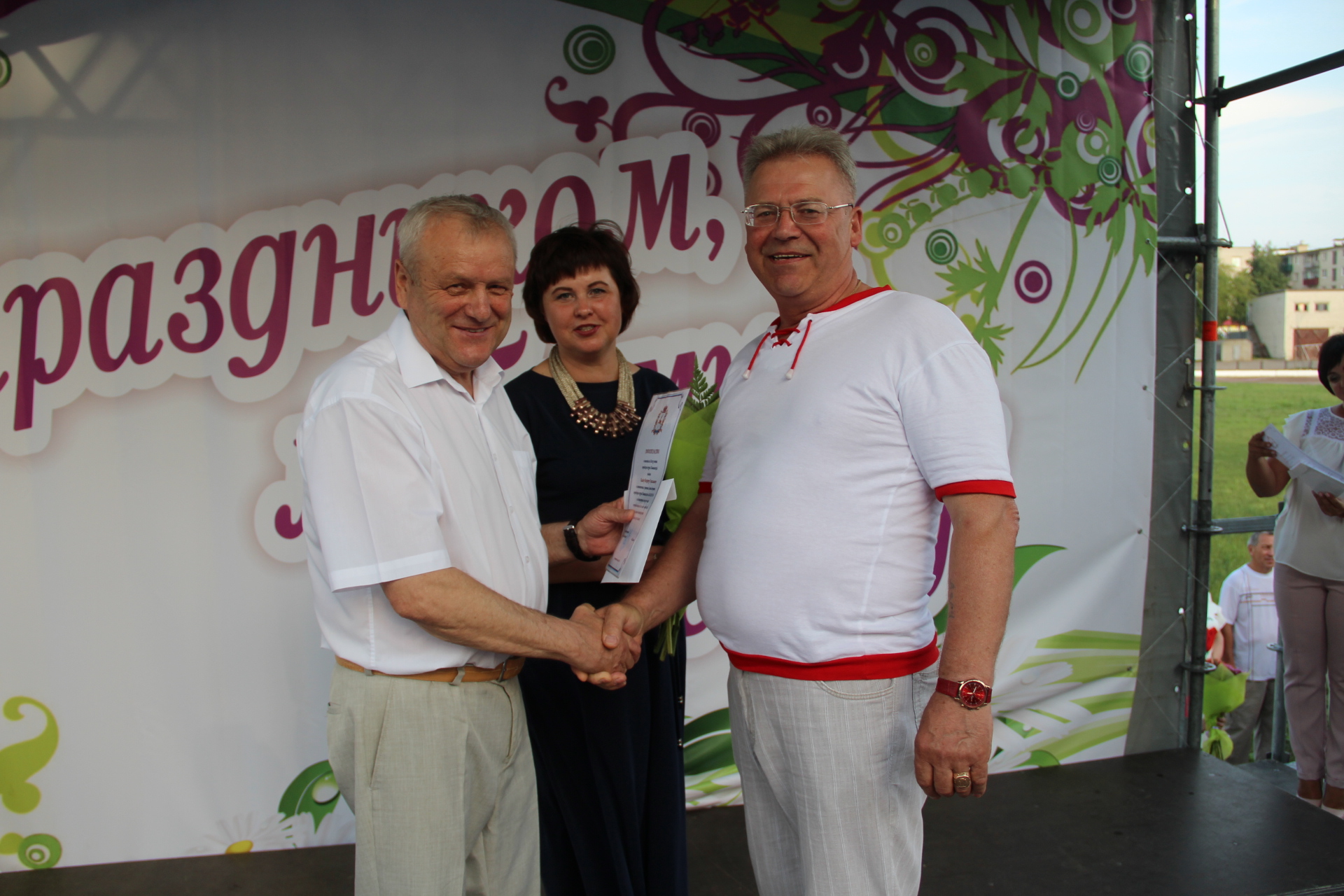 Глава местного самоуправления принимал участие в мероприятиях, посвященных государственным и профессиональным праздникам, в иных мероприятиях, проводимых в городском округе Навашинский. Это празднование 100 - летия ВЛКСМ, дня местного самоуправления, Дня Победы, дня города и других мероприятиях. 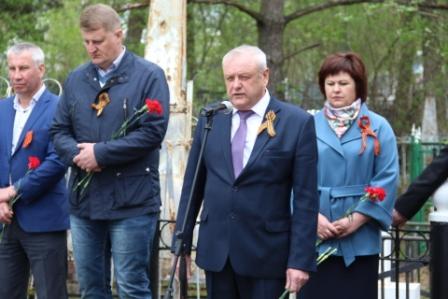 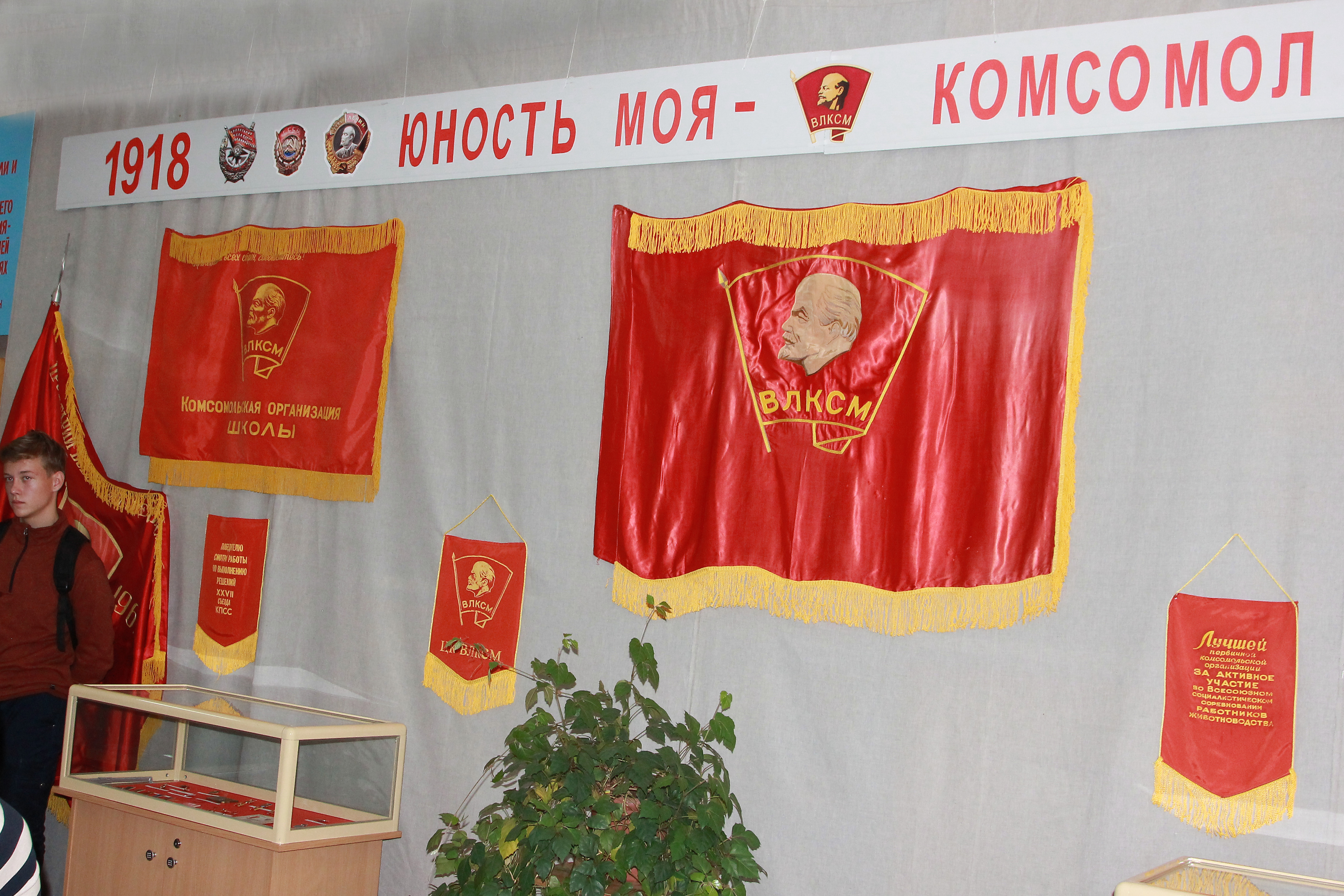 ***  Одной из форм деятельности, направленной на обеспечение участия жителей в решении вопросов местного значения, является проведение публичных слушаний.  Назначение и проведение публичных слушаний – это одно из полномочий главы округа.  В 2018 году было проведено 10 публичных слушаний по проектам решений Совета депутатов. Все решения о проведении публичных слушаний своевременно официально опубликованы совместно с проектами решений, выносимых на публичные слушания, и информацией о месте и времени проведения публичных слушаний в соответствии с требованиями действующего законодательства. СобытияВ мае 2018 года  городской округ Навашинский с рабочим визитом  посетил Губернатор Нижегородской области                                    Г.С. Никитин, в ходе которой глава региона встретился с жителями и общественностью округа. Было задано много вопросов, озвучены проблемы, которые без поддержки области решить трудно или практически невозможно.  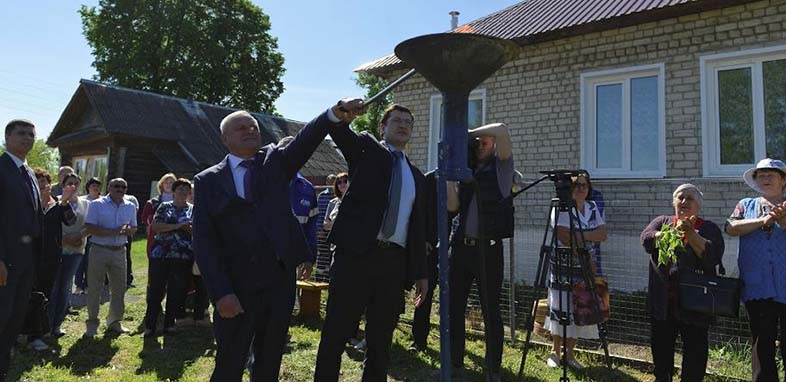 ***В минувшем году на территории округа прошло обсуждение проекта Стратегии развития Нижегородской области. В обсуждении приняли участие более 80 человек. Проект Стратегии представляли заместитель председателя Законодательного Собрания Нижегородской области О. Щетинина и депутат Законодательного Собрания И. Тюрин. ***Важным событием в политической жизни округа и региона в 2018 году были выборы Президента РФ и выборы Губернатора Нижегородской области. Выборные кампании были организованы на высоком уровне благодаря слаженной работе представителей избирательных комиссий, депутатского корпуса, администрации, организаций и учреждений округа.  Организационная работа и нормотворческая деятельность Совета депутатов городского округа Навашинский в 2018 годуСовет депутатов осуществлял свои полномочия в соответствии с Федеральным законом   № 131-ФЗ «Об общих принципах организации местного самоуправления в РФ», Регламентом Совета депутатов, утвержденным планом работы, который выполнен в полном объеме.Заседания Совета депутатов проходили при средней явке депутатов на одно заседание – 17 человек (см. Приложение 1).За период с января по декабрь 2018 года было проведено 11 заседаний Совета депутатов, из них  2 – внеочередных. Принято 84 решения , из них:о бюджете, бюджетном процессе, межбюджетных отношениях, – 19 %;по вопросам осуществления муниципального контроля – 7%;по вопросам исполнения отельных государственных полномочий – 5%;о муниципальной собственности, имущественных и земельных отношениях – 18 %по вопросам организации деятельности органов местного самоуправления, о муниципальной службе -  36 %;по благоустройству, градостроительству и землепользованию – 15 %.***В Совете депутатов созданы и действуют четыре постоянные комиссии:комиссия по бюджетной, финансовой и налоговой политике; комиссия по промышленности, ЖКХ, земельным вопросам и экологии и предпринимательству; комиссия по социальной политике и работе с молодежью; комиссия по местному самоуправлению, связям с общественностью, средствами массовой информации и правовой политике.На своих заседаниях постоянные комиссии предварительно рассматривают проекты решений Совета депутатов. В Приложениях 2 - 6 приводится статистика посещений депутатами Совета депутатов заседаний постоянных комиссий и краткие итоги деятельности комиссий. ***Все проекты решений Совета депутатов до рассмотрения на заседании направляются в прокуратуру, что позволяет до принятия правового акта и учесть высказанные замечания и предложения. В  2018 году в адрес Совета депутатов  поступило семь протестов  прокурора на решения, принятые в предыдущий период. Протесты связаны с изменением федерального законодательства, все они признаны обоснованными и подлежащими  удовлетворению. Копии решений Совета депутатов в соответствии с законодательством направляются в государственно-правовой департамент Нижегородской области для включения в Регистр муниципальных нормативных правовых актов Нижегородской области.Все решения, принятые в 2018 году, размещены на сайте городского округа Навашинский в сети Интернет (http://navashino.omsu-nnov.ru). Нормативно-правовые акты публикуются в газете «Приокская правда». Противодействие коррупции В соответствии с требованиями Федерального закона "О противодействии коррупции" депутаты Совета депутатов в 2018 году представляли сведения о своих доходах, об имуществе и обязательствах имущественного характера, а также сведения о доходах, об имуществе и обязательствах имущественного характера своих супруга (супруги) и несовершеннолетних детей. Кампания по представлению сведений прошла успешно, сведения сданы всеми депутатами.Почетные звания и наградыВ 2018 году звание Почетный гражданин городского округа Навашинский было присвоено главному бухгалтеру АО «Навашинский завод стройматериалов», депутату Совета депутатов Гавриловой Светлане Николаевне. Решением Совета депутатов за достигнутые высокие результаты в профессиональной деятельности, личный вклад в социально-экономическое развитие района было решено занести на районную Доску почета 14 лучших работников трудовых коллективов округа, о чем принято соответствующее решение.Осуществление контрольных функций	В целях осуществления контроля за решением вопросов местного значения депутаты заслушивали отчеты должностных лиц, информацию об исполнении бюджета округа и отдельных решений, принятых Советом депутатов. На заседаниях заслушивались отчеты:главы администрации округа о результатах своей деятельности и деятельности администрации;председателя контрольно-счетной инспекции о результатах своей деятельности по осуществлению внешнего муниципального финансового контроля;председателя КУМИ об исполнении прогнозного плана приватизации объектов муниципальной собственности;начальника Управления образования о подготовке образовательных учреждений округа к новому 2018/2019 учебному году, об итогах организации летнего отдыха, оздоровления и занятости детей и молодежи в 2018 году;зам. главы администрации о готовности ЖКХ, объектов социальной сферы к осеннее – зимнему периоду;Планы и задачиКаждый новый день – ставит новые задачи, появляются новые проблемы, но мы не собираемся останавливаться на достигнутом. На текущий 2019 год у нас намечены  планы по актуальным для нашего округа вопросам:Завершение капитального ремонта Дворца культуры городского округа  Навашинский;Благоустройство территорий в рамках федерального проекта «Формирование комфортной городской среды»Ремонт дорог и тротуаров.Разработка проектно-сметной документации на  строительство нового здания МБОУ «Гимназия» в г. Навашино.газификация Малоокуловского сельского Дома культуры;реконструкция футбольного поля на стадионе МАУ ФОЦ "Здоровье" и другие. Совету депутатов в текущем году предстоит продолжить работу:                                 -  по совершенствованию нормативно-правовой базы городского округа;      -  по осуществлению контрольных функций за исполнением вопросов местного значения;      -  по подготовке нормативной базы для реализации вышеуказанных проектов.Праздничные датыВ 2019 году исполняется 25 лет представительному органу нашего муниципального образования. 11 мая 1994 года было принято постановление администрации Навашинского района               «О формировании Земского собрания Навашинского района». С этого момента началась современная история функционирования представительного органа  на территории нашего города. Впервые Земское собрание было сформировано в количестве 19 депутатов: 10 депутатов городской Думы г. Навашино и 9 старост населенных пунктов района.В таком составе Земское собрание проработало 2,5 года. За время работы Земского собрания с мая 1994 по декабрь 1996 года было проведено 23 заседания, принято 183 постановления по различным вопросам жизни района. Заседания проводились ежемесячно, что было продиктовано сложностью социально-экономической обстановки в районе.  В период с 1997 года по настоящее время Земское собрание, а затем и Совет депутатов формируются из 21 депутата. Срок полномочий действующих депутатов  5 лет. За 25 летнюю историю представительного органа нашего муниципального образования федеральное законодательство о местном самоуправлении претерпело множество изменений, расширился перечень вопросов местного значения, увеличилось число полномочий  у органов местного самоуправления, однако,  представительство интересов населения, нормотворчество на благо развития города были и есть  главные  задачи и  основы деятельности депутатского корпуса.  В заключение своего отчета позвольте выразить благодарность депутатам, администрации, руководителям предприятий и организаций, работникам бюджетной сферы, за совместную работу, направленную на социально - экономическое развитие городского округа и улучшение качества жизни населения.  Желаю всем нам трудовых успехов, стабильности и оптимизма. Спасибо за внимание!   Приложение 1  Участие депутатов в работе заседаний Совета депутатов городского округа Навашинский в 2018 годуПриложение 2                   Участие депутатов в работе постоянных комиссий Совета депутатов городского округа Навашинский в 2018 годуПриложение 3  Статистическая справкао работе постоянной комиссии по промышленности, ЖКХ, земельным вопросам, экологии и предпринимательству за период с 01.01.2018 по 31.12.2018Председатель комиссии – Карпов С.Г.Количество депутатов - членов комиссии – 11 чел.Количество проведенных заседаний – 7, из них совместных с другими комиссиями - 2. Количество рассмотренных вопросов – 23.Средняя явка депутатов на заседание –  6 чел. (55 %)Участие депутатов в работе комиссии:Карпов С.Г. – 100%Ванин О.Е. – 57%Гаврилова С.Н. – 73%Затулий Д.Е. – 100%Захаров А.А. – 29%Куликов В.П. –   29%Малышев В.Д. – 100%Папин В.В. – 29%Сотников С.Н. – 29%Ульяхов А.А. – 43%Глебов С.Н. – 86%Приложение 4  Статистическая справкао работе  постоянной комиссии Совета депутатов по местному самоуправлению, связям с общественностью, средствами массовой информации и правовой политикеза период с 01.01.2018 по 31.12.2018Председатель комиссии – Январев А.В.Количество депутатов - членов комиссии – 9 чел.Количество проведенных заседаний – 9, из них совместных с другими комиссиями - 2. Количество рассмотренных вопросов – 30.Средняя явка депутатов на заседание –  5 чел. (56 %)Участие депутатов в работе комиссии:Январев А.В. – 90%Ванин О.Е. – 67%Затулий Д.Е. – 100%Карпов С.Г. – 90%Марков А.И. – 78%Орлов В.А. – 56%Папин В.В. – 34%Тюрин А.П. – 67%Шкенев А.М. – 22%Приложение 5  Статистическая справкао работе  постоянной комиссии по социальной политике и  работе с молодежьюза период с 01.01.2018 по 31.12.2018Председатель комиссии – Январева О.А.Количество депутатов - членов комиссии – 10 чел.Количество проведенных заседаний – 7, из них совместных с другими комиссиями - 2. Количество рассмотренных вопросов – 15.Средняя явка депутатов на заседание –  5 чел. (50%)Участие депутатов в работе комиссии:Январева О.А. – 71%Орлов В.А. – 71%Марков А.И. – 57%Бархатов С.П. – 33%Стриканов С.И. – 100%Сотников С.Н. – 14%Сысуев В.И. – 42%Шмаков В.Н. – 14%Шкенев А.М. – 14%Глебов С.Н. – 57%Приложение 6  Статистическая справкао работе постоянной комиссии Совета депутатов городского округа Навашинский по бюджетной, финансовой и налоговой политикеза период с 01.01.2018 по 31.12.2018Председатель комиссии – Гаврилова С.Н.Количество депутатов - членов комиссии – 9 чел.Количество проведенных заседаний – 12, из них совместных с другими комиссиями - 2. Количество рассмотренных вопросов – 33.Средняя явка депутатов на заседание –  6 чел.  или  67  %Участие депутатов в работе комиссии:Приложение 7Характеристика решений, принятых в 2018 году№ п/пФ.И.О.депутата15.0206.0326.0430.0528.0616.0827.0925.1015.1106.1220.12Кол-во неявокУчастие в заседаниях (%)1Бархатов С.П.+++-++++-++2822Ванин О.Е.-+++++++++-2823Гаврилова С.Н.-++++-++++-3734Глебов С.Н.+++++-+++++1915Затулий Д.Е.-+-+++-++++3736Захаров А.А.+++++-+++++1917Карпов С.Г.+++-+++++++1918Куликов В.П.-+--+-++-++5559Марков А.И.+++++++++++010010Малышев В.Д.+++++++++++010011Орлов В.А.+++++++++++010012Папин В.В.+++++++-+++19113Сотников С.Н.-++++++-+-+37314Сысуев В.Н.+++-++-+-++37315Стриканов С.И.-++++-+++++28216Тюрин А.П.+++++++++++010017Ульяхов А.А.-+++++++++-28218Шкенев А. М.++--+++-+++37319Шмаков В.Н.-++++--+-++46420Январева О.А.++++-+-++++28221Январев А.В.++++-++++++191Явка на заседание (чел.)1321181619151718172018Средняя явка на заседание 17 чел.Средняя явка на заседание 17 чел.№ п/пФ.И.О.депутата13.0206.0324.0428.0526.0614.0825.0923.1013.1106.1220.12Кол-во неявокУчастие в заседаниях (%)1Бархатов С.П.+----+4332Ванин О.Е.++++++---3673Гаврилова С.Н.++-++-++++-3734Глебов С.Н.++-+-+++++2805Затулий Д.Е.+++++++++01006Захаров А.А.-+----+5297Карпов С.Г.++++-++++1898Куликов В.П.-+----+5299Марков А.И.+++---++-+46010Малышев В.Д.+++++++++++010011Орлов В.А.++++-----+55012Папин В.В.-+------+72213Сотников С.Н.-+------+72214Сысуев В.Н.-+--+++++++37315Стриканов С.И.+++++++++++010016Тюрин А.П.-+--+++--++55517Ульяхов А.А.-+-++-+-++-55518Шкенев А. М.-+-------+82019Шмаков В.Н.-+-------++82620Январева О.А.-+++-+-++++37321Январев А.В.++++-+++++190Гаврилова С.Н. – 73%Малышев В.Д. – 100%Стриканов С.И. – 100%Сысуев В.Н. – 73%Тюрин А.П. – 55%Ульяхов А.А. – 55%Шмаков В.Н. – 26%Январева О.А. – 73%Январев А.В. – 82%